2024 MSRT & ASRT Student Leadership Development Program 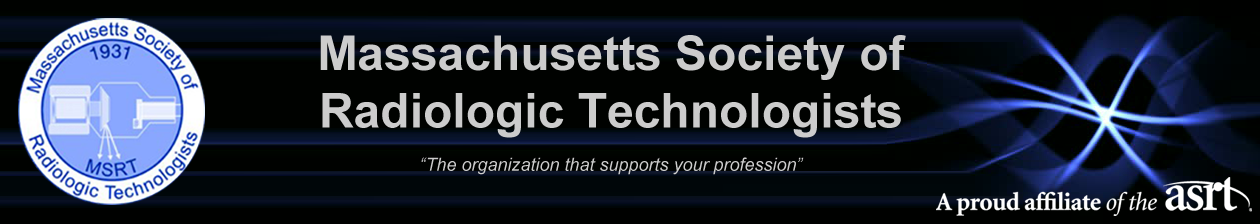 Essay Competition Entry FormPlease e-mail this application along with your essay and transcripts to the MSRT.  In addition, recommendation letters and the permission letter of the Program Director should be e-mailed by the author to the MSRT at info@msrt-ma.org. All documents must be received by November 10, 2023 at 11:59 pm EST.Name:  Address:  Home Phone: 	Cell Phone:  E-mail address:  Will you allow us to share your e-mail address with other participants:    Yes    NoName of Radiologic Science Program:  Address:  Program Director/Administrator:  Phone:     E-mail address: Anticipated Graduation Date:  ASRT Member Number:    MSRT Member Number:  Applicant Certification: I am applying for the Student Leadership Development Program to be held June 27-30, 2024 • Rosen Centre Hotel, Orlando, FL, as well as orientation the evening of June 26, during the ASRT Educational Symposium and Annual Governance and House of Delegates Meeting. This application contains no misrepresentations or falsifications and that the information provided is true and correct to the best of my knowledge.  I understand that any false statements made herein will void this application, and I will be ineligible. I hereby authorize the release of all information contained in this application packet as may be required to determine my eligibility for selection as a participant. I hereby waive my rights to review any documents pertaining to my application once submitted. I understand that if I choose to cancel or am unable to attend the Student Leadership Development Program that I will be expected to reimburse the ASRT for all travel costs incurred. I have read and accept the Student Leadership Development terms and conditions.Date Submitted:   Electronic Signature: 